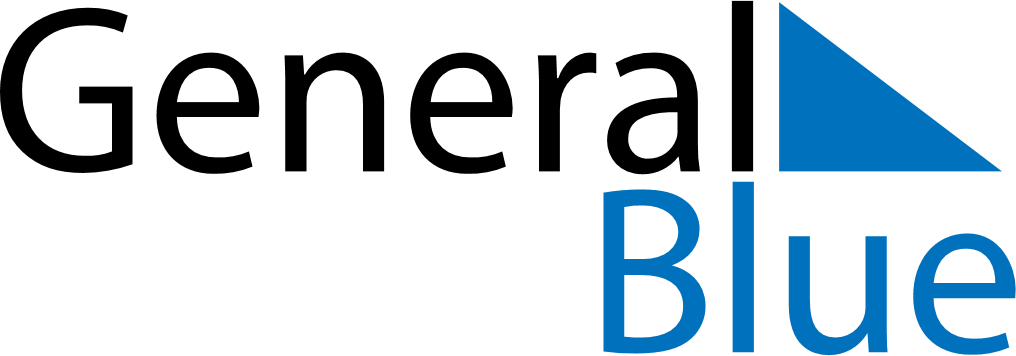 April 2029April 2029April 2029BoliviaBoliviaSUNMONTUEWEDTHUFRISAT1234567891011121314Children’s Day15161718192021222324252627282930